AS YOU COMPLETE THIS REVIEW, BE SURE TO SHOW WORK FOR EACH QUESTION!Learning Target 1.1:   I can use the ratio of a circle’s circumference to its diameter to calculate pi.  (7.3.1.1) Complete the chart.  Round to the nearest tenth.The circumference of a circle is about how many times greater than its diameter?A.) 2		B.)  3		C.)  9		D.)  4The students in Mrs. Fernando’s math class wrote the following statements to help explain .I.      is the ratio of the circumference to the diameter of a circle.
II.     = 3.14
III.   
IV.    is an irrational numberCircle any statements that are correct.Learning Target 1.2:   I can calculate the circumference of a circle.  (7.3.1.1)If you walk around a circle that has a diameter of 200 meters, how far have you walked?

What is the circumference of the circle below?	(Use )
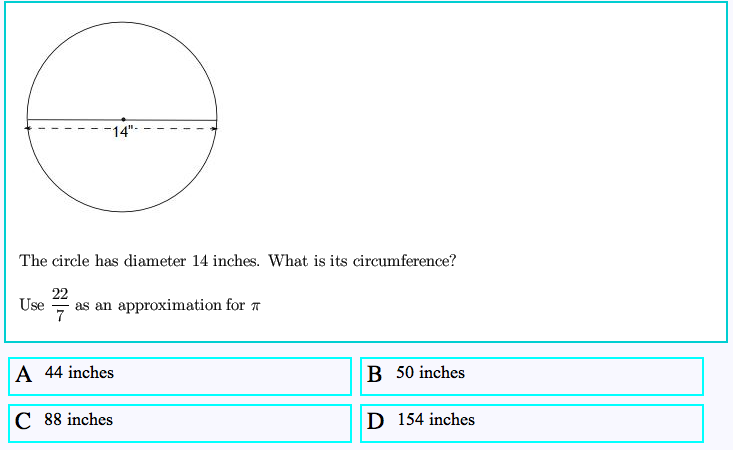 A.)  22 in		B.)  44 in		C.)  88 in		D.)  154 in3.  This wheel has a radius of 1.2 feet.  What is its circumference?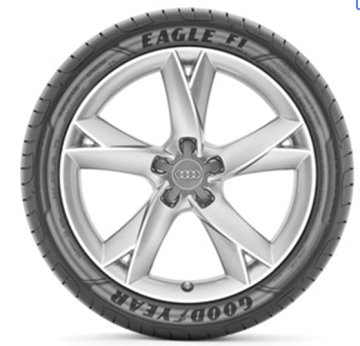 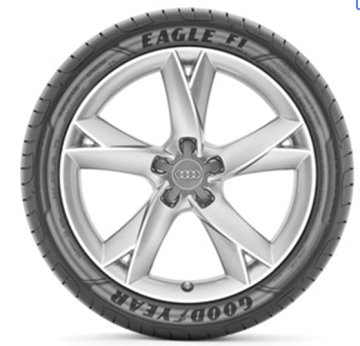 If there are 5,280 feet in 1 miles, how many times will the wheel have to turn around in order to travel 5 miles?Learning Target 1.3:   I can calculate the area of a circle.  (7.3.1.1)What is the area of the following circle?   (Leave your answer in terms of .)	A.)  6 in2		B.)  9 in2		C.)  36 in2		D.)  81 in2The diagram shows a semicircular carpet with a diameter of 7 feet.  What is the area of the carpet? (Use )
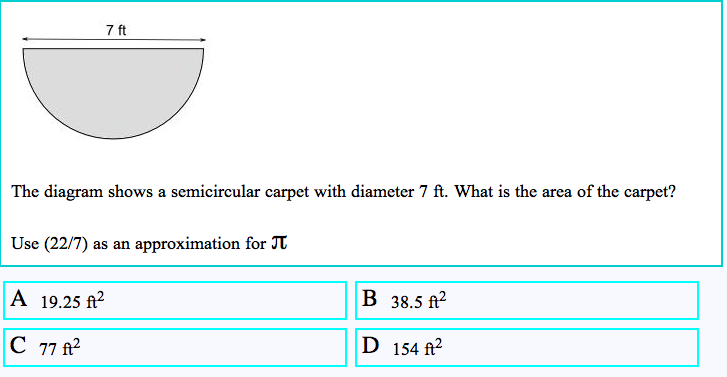 Learning Target 1.4:   I can calculate the volume of a cylinder and justify its formula.(7.3.1.2)What is the volume of the cylinder?	(Use   3.14.)	A.)  12 mm3		B.)  37.68 mm3		C.)  75.36 mm3		D.)  113.04 mm3What is the volume of the cylinder?	(Use   3.14.)Learning Target 1.5:   I can calculate the surface area of a cylinder and justify its formula.  (7.3.1.2)
Find the surface area of the cylinders below.  Round your answer to the nearest whole number.	
(Use   3.14.)
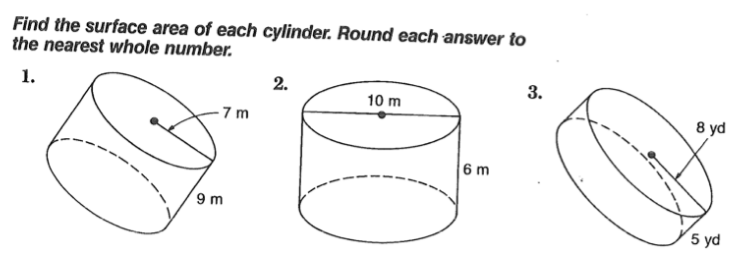 The picture below shows pistons from a car engine.  Each piston is a cylinder that has a radius of 3 centimeters and a height of 8 centimeters.  What is the total surface area of each piston?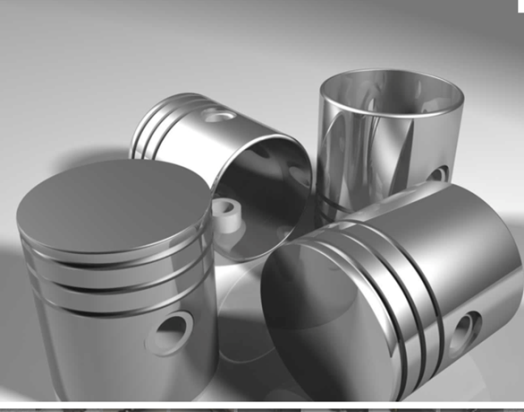 DiameterCircumferenceC ÷ DRadius3.148 cm47.1 cm9 cm